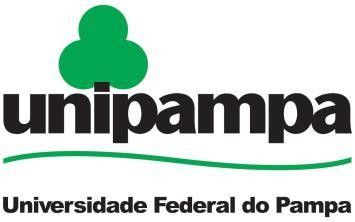 TERMO DE AUTORIZAÇÃO DE USO DE IMAGEMEu, 		, portador   do  RG  nº 	,  CPF  nº 	, candidato selecionado para o curso  			do Campus 	_ da Universidade Federal do Pampa, autorizo expressamente a utilização da minha imagem, som e voz, em caráter definitivo e gratuito, para ser utilizada única e exclusivamente para comprovação da declaração apresentada, conforme previsto nos Editais do Processo Seletivo UNIPAMPA 2020. 	, 	de 	de 20___.Assinatura do candidato ou do responsável legal